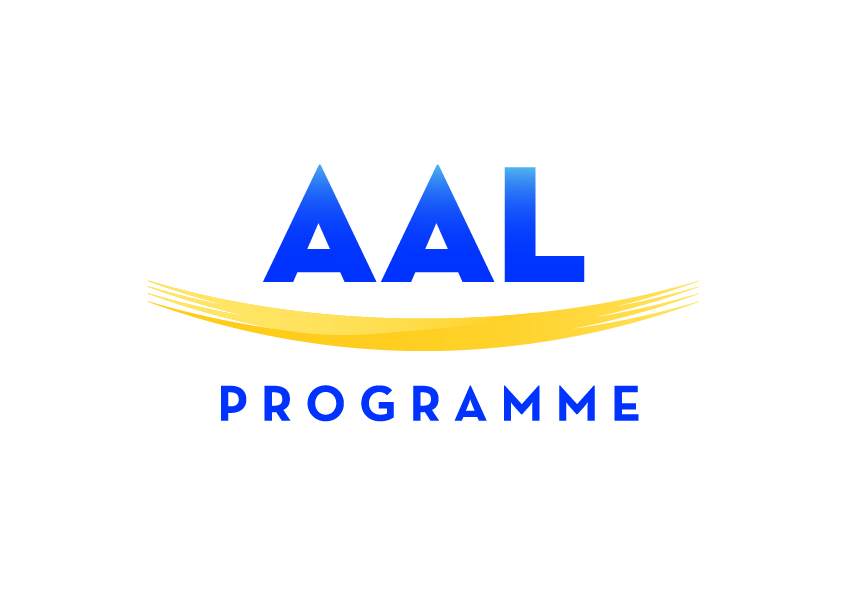 Consortium Agreement Skeleton Intellectual Property and Confidentiality sections In case of questions, please contact AAL CMU at call@aal-europe.eu or AAL National Contact Persons (AAL NCP) http://www.aal-europe.eu/aal-ncpIn case of questions related to intellectual property contact the European  Helpdesk’s free of charge helpline service at service@iprhelpdesk.eu or call to +352 25 22 33-333 or Fax to +352 25 22 33-334 or visit http://www.iprhelpdesk.eu.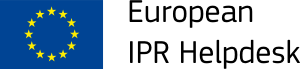 AAL ProgrammeCONSORTIUM AGREEMENT Call for Proposals[...]Project title[...]Table of Content00.	INTRODUCTION	501.	PARTIES / NAME OF THE PROJECT	502.	DEFINITIONS	603.	PURPOSE	704.	MANAGERIAL PROVISIONS	84.1	CO-ORDINATION AND MANAGEMENT	84.2	VOTING RULES	84.3	POWERS AND RESPONSIBILITIES	94.4	FOLLOW-UP AND SUPERVISION	905.	FINANCIAL PROVISIONS	105.1	FINANCIAL PLAN	105.2	JUSTIFYING COSTS	105.3	FUNDING PRINCIPLES	105.4	FINANCIAL CONSEQUENCES OF THE TERMINATION OF THE PARTICIPATION OF A PARTY	1106.	INTELLECTUAL PROPERTY RIGHTS, EXPLOITATION AND DISSEMINATION	116.1	OWNERSHIP OF RESULTS	116.2	JOINT OWNERSHIP OF RESULTS	116.3	PROTECTION OF RESULTS	126.4	TRANSFER OF RESULTS	136.5	EXPLOITATION	146.6	DISSEMINATION	146.7	ACCESS RIGHTS	156.8	ACCESS RIGHTS FOR IMPLEMENTATION	166.9	ACCESS RIGHTS FOR EXPLOITATION	166.10	ACCESS RIGHTS FOR AFFILIATES	176.11	ACCESS RIGHTS CONCERNING PROJECT PARTNERS LEAVING THE CONSORTIUM	176.12	PROVISIONS FOR ACCESS RIGHTS TO SOFTWARE	176.13	ADDITIONAL ACCESS RIGHTS	1807.	NON-DISCLOSURE OF INFORMATION / CONFIDENTIALITY / PRIVACY	..1808.	ATTACHMENTS	19INTRODUCTIONTHIS CONSORTIUM AGREEMENT is based upon Decision No 554/2014/EU of the European Parliament and of the Council of 15 May 2014 on the participation of the  in the Active and Assisted Living Research and Development Programme jointly undertaken by several Member States, henceforth referred to as the Basic Act, Delegation Agreement No. <…> with its Annex 1 “Description of entrusted tasks”, Call for Proposals <INDICATE CALL FOR PROPOSALS>, bilateral agreements between the AAL Association and <INSERT CORRESPONDING NFBs>, henceforth referred to as Administrative Agreements, bilateral agreements between <INSERT CORRESPONDING NFBs > and <INSERT CORRESPONDING PROJECT PARTNERS>, henceforth referred to as Grant Agreements (GAs) and follows the general rules included in EU Regulation 1290/2013 of the European Parliament and of the Council of 11 December 2013 laying down the rules for participation and dissemination in “Horizon 2020 – the Framework Programme for Research and Innovation (2014-2020)” and repealing EU Regulation 1906/2006, henceforth referred to as the Rules for Participation, and follows the intellectual property regimes laid out by <INSERT CORRESPONDING NFBs> and is made on <INSERT THE DATE>, henceforth referred to as the Effective Date.PARTIES / NAME OF THE PROJECTTHIS CONSORTIUM AGREEMENT IS CONCLUDED BETWEEN:<OFFICIAL NAME OF THE COORDINATOR>, having its registered office or based in < LEGAL ADDRESS OF THE ENTITY> henceforth referred to as THE COORDINATOR,  <OFFICIAL NAME OF PARTY 2>, having its registered office or based in <LEGAL ADDRESS OF THE ENTITY><OFFICIAL NAME OF PARTY 3>, having its registered office or based in <LEGAL ADDRESS OF THE ENTITY><OFFICIAL NAME OF PARTY n…>, having its registered office or based in <LEGAL ADDRESS OF THE ENTITY>henceforth, jointly or individually, referred to as the Parties or Party, relating to the project entitled< NAME OF THE PROJECT>so called briefly as<ACRONYM>henceforth referred to as the ProjectCONSIDERING THAT, The Parties, having considerable experience in the field concerned, have submitted a Project proposal to participate in the Active and Assisted Living Programme under the Call number <SPECIFY THE NUMBER OF THE CALL FOR PROPOSAL˃, and wish to specify or supplement binding commitments among themselves in addition to the provisions of the Grant Agreement set out between them and their respective NFBs acting on behalf of the AAL Central Management Unit (henceforth referred to as "AAL CMU").THEREFORE THE PARTIES HAVE AGREED AS FOLLOWS:DEFINITIONSAccess Rights: means rights to use Results or Background.Access Rights needed: means in the case of the implementation of the Project, when without the granting of such Access Rights, the performing of the work assigned to the recipient Party would be impossible, unfeasible and unworkable, detained or retarded, or involve considerable additional or extra financial and/or human resources. In the case of exploitation of a Party’s own Results it means that without the granting of such Access Rights, it would be technically or legally impossible to exercise such an exploitation.   Affiliated entity: means any legal entity which is under the direct or indirect control of a participant, or under the same direct or indirect control as the participant, or that is directly or indirectly controlling a participant. Control may, in particular, take either of the following forms: The direct or indirect holding of more than 50% of the nominal value of the issued share capital in the legal entity concerned, or of a majority of the voting rights of the shareholders or associates of that entity;The direct or indirect holding, in fact or in law, of decision-making powers in the legal entity concerned. Application Programming Interface (API): means a particular set of rules and specifications that Software programs can follow to communicate with each other; it serves as an interface between different Software programs and facilitates their interaction, similar to the way the user interface facilitates interaction between humans and computers.Background: means any data, know-how or information, whatever its form or nature, tangible or intangible, including any rights such as intellectual property rights, which is: (i) held by the participants prior to their accession to the project; (ii) needed for carrying out the project of for exploiting the results of the project; and (iii) identified by the participants in any manner, in a written agreement. Dissemination: means the public disclosure of the Results by any appropriate means (other than resulting from protecting or exploiting the Results); including by scientific publications in any medium.Direct use: means when the owner of the Results uses them in further research, commercial or industrial exploitation, namely in its own activities.Exploitation: means the (direct or indirect) use of Results in further research activities other than those covered by the project concerned, or in developing, creating and marketing a product or process, or in creating and providing a service, or in standardisation activities. Fair and reasonable conditions: means appropriate conditions, including possible financial terms or royalty-free conditions, taking into account the specific circumstances of the request for access, for example the actual or potential value of the Results or Background to which access is requested and/or the scope, duration or other characteristics of the exploitation envisaged.  Grant Agreement: means the contract signed between a Party and its NFB.Indirect use: means the use of Results made by another Party (which is not the owner) or a third party by means of assignment of rights or granted licences.Intellectual Property Rights (IPR): means patent, patent applications and other statutory rights in inventions; copyrights (including without limitation copyrights in Software); rights for databases, registered design rights, applications for registered design rights, unregistered design rights and other statutory rights in designs; trade mark rights; and other similar or equivalent forms of statutory protection and undisclosed or confidential information, trade secrets and know how. Results: means any tangible or intangible output of the project, such as data, knowledge or information that is generated in the project, whatever its form or nature, whether or not it can be protected, as well as any rights attached to it, including intellectual property rights. Software: a set of instructions capable, when incorporated in a machine-readable medium, of causing a machine having information-processing capabilities to indicate, perform or achieve a particular function, task or result.PURPOSEThe purpose of this agreement is to specify the organization of Project-related work between the Parties, as regards of their roles, responsibilities, contributions and developments; to organize the management of the Project, to define the rights and obligations of the Parties in the Project, including, but not limited to, their liability and indemnification, conflict resolution procedures or mechanisms to solve it; to supplement the provisions of the GAs or the rights or obligations established for the Parties but not contradicting those minimum or mandatory set out in the GAs.  This agreement also sets out the respective intellectual property and confidentiality provisions to be followed by the Parties. MANAGERIAL PROVISIONSCO-ORDINATION AND MANAGEMENT [It is recommended to establish a co-ordination structure (may be called steering committee, liaison committee, management committee, and can be broken down into different sub-groups such as financial, technical, legal, etc.) with among others the following tasks: to define, divide and develop the tasks; to check the progress of the work; to co-ordinate the research teams; to co-ordinate the preparation of the reports (technical, financial, etc.); to advise and direct the partners on the developments necessary for the project; to permit formal exchanges of information between the partners. The work of this steering committee is frequently translated into daily management and representation duties by a co-ordinator (or manager) selected from among the parties. Other committees can be created as necessary and should report to the steering or co-ordination committee. Provision should be made for the creation of ad hoc committees as and when necessary. Joint committees can be established to deal with issues such as: composition; role (steering, management, technical, financial, IPR, etc.); organisational procedures (e.g. schedule and calling of exceptional meetings); conflict resolution (including cases of abuse of power within the project). ] Any member of a Consortium Body (hereinafter referred to as "Member"): should be present or represented at any meeting of such Consortium Body, may appoint a substitute or a proxy to attend and vote at any meeting, and shall participate in a cooperative manner in the meetings.VOTING RULES Each Consortium Body shall not deliberate and decide validly unless two-thirds (2/3) of its Members are present or represented (quorum). Each member of a Consortium Body present or represented in the meeting shall have one vote. Defaulting Parties may not vote. Decisions shall be taken by a majority of two-thirds (2/3) of the votes. A Party which can show that its own work, time for performance, costs, liabilities, intellectual property rights or other legitimate interests would be severely affected by a decision of a Consortium Body may exercise a veto with respect to the corresponding decision or relevant part of the decision.When the decision is foreseen on the original agenda, a Member may veto such a decision during the meeting only.When a decision has been taken on a new item added to the agenda before or during the meeting, a Member may veto such decision during the meeting and within 15 days after the draft minutes of the meeting are sent. When a decision has been taken on a new item added to the agenda before or during the meeting, a Member may veto such decision during the meeting and within 15 days after the draft minutes of the meeting are sent.In case of exercise of veto, the Members of the related Consortium Body shall make every effort to resolve the matter which occasioned the veto to the general satisfaction of all its Members.A Party may not veto decisions relating to its identification as a Defaulting Party. The Defaulting Party may not veto decisions relating to its participation and termination in the Consortium or the consequences of them.A Party requesting to leave the Consortium may not veto decisions relating thereto.POWERS AND RESPONSIBILITIES[The CA should carefully define with regard to anybody which is established or any person who is entrusted with certain tasks:the powers and responsibilities thereof;the operating procedures (preparation of agenda, meetings, decisions, chairmanship, minutes, votes, etc.);in the case of bodies, their organisation (composition, powers of each party, decision making method possible depending on nature of issue (unanimously, majority agreement, voting and veto rights etc.);To avoid cumbersome procedures the parties could foresee a simplified approval process depending on the nature of the decision envisaged.]FOLLOW-UP AND SUPERVISIONEach Party undertakes to follow the production schedule and budget specified in the Description of Work and in the Grant Agreement.[In view of the evolving character of many projects, these timetables are generally subject to change. However, the risk of uncontrolled time and cost escalation is very real in many projects. To limit this risk, it is desirable to provide for a strict and effective inspection and supervision system (possibly via input from scientific or technical committees) managed by the steering committee, including:frequent progress meetings (ranging from once a month to once per quarter);frequent technical and financial progress reports (actions completed and results obtained);optional extraordinary meetings as soon as agreed estimated deadlines have been overrun. ]FINANCIAL PROVISIONSFINANCIAL PLAN[It is recommended to include in the financial plan:a detailed estimate of the total cost per party and overall total;the expected financial contribution from each NFB to each party and distribution thereof;each Party's own contribution;external third party (financial) resources (from authorities, banks, venture capital, etc.);an expenses and financing plan;annual budgeting.If necessary more detailed financial issues can be included in annexes.]JUSTIFYING COSTS In accordance with its own usual accounting and management principles and practices, each Party shall be solely responsible for justifying its costs with respect to the Project towards its NFB and the AAL CMU. Neither the Coordinator nor any of the other Parties shall be in any way liable or responsible for such justification of costs. The Consortium Budget shall be valued in accordance with the usual accounting and management principles and practices of the respective Parties. FUNDING PRINCIPLES A Party which spends less than its allocated share of the Consortium Budget will be funded in accordance with its actual duly justified eligible costs only. A Party that spends more than its allocated share of the Consortium Budget will be funded only in respect of duly justified eligible costs up to an amount not exceeding that share. FINANCIAL CONSEQUENCES OF THE TERMINATION OF THE PARTICIPATION OF A PARTY A Party leaving the Consortium shall refund all payments it has received except the amount of contribution accepted by its NFB. Furthermore a Defaulting Party shall bear any reasonable and justifiable additional costs occurring to the other Parties in order to perform its and their tasks. Any additional costs which are not covered by the Defaulting Party shall in principle be apportioned to the remaining Parties pro rata to their share in the total costs of the Project as identified in the Consortium Budget.INTELLECTUAL PROPERTY RIGHTS, EXPLOITATION AND DISSEMINATION[The intellectual property rights provisions included in this skeleton agreement are only model clauses inspired from clauses usually applicable in Horizon 2020. In AAL projects however, NFBs’ intellectual property rules will prevail and for this reason it is essential that each project partner checks the compatibility of this section with their respective NFB and the rules applied by each of these NFBs, in particular any specific rules included in the Grant Agreements.]OWNERSHIP OF RESULTSResults resulting from the project are owned by the project Party generating it.In order to accomplish with the obligations resulting from the CA, Parties shall reach an agreement with their employees and other personnel as soon as the latter may be entitled to claim rights to Results (subcontractors, students, end-users actively involved in the project etc.). Such agreements may include a formal transfer of ownership or granting of appropriate access rights with a right to sublicense.JOINT OWNERSHIP OF RESULTSWhen Results are generated jointly by Parties and their respective share cannot be ascertained they shall have jointly ownership on such Results, unless the Parties agree on a different solution.[In case of joint ownership, the joint owners may set out a suitable ownership regime and may consider among others the following suggested two possibilities:]Option 1:[The joint owners can include a default regime inspired from the one provided in Article 41.2 of Rules for Participation and incorporate it into the CA as follows:]Where no joint ownership agreement has yet been concluded, each of the joint owners shall be entitled to exploit their jointly owned Results as it considers suitable. Each of the joint owners shall, furthermore, be entitled to grant non-exclusive licences to third parties, without any right to sublicense, subject to the following conditions:- at least <NUMBER> days prior notice must be given to the other joint owner(s);- fair and reasonable compensation must be provided to the other joint owner(s).Option 2:[In case of joint ownership, the joint owners shall establish an agreement regarding the allocation and terms of exercise of that joint ownership. The joint owners have the entire freedom to agree among themselves on alternative regimes of the allocation and terms of exercise of the joint ownership.][REMARK: some particular configurations of the joint ownership regime may lead to potential problems concerning Indirect State Aid within the meaning of Community Framework for State Aid for Research and Development and Innovation C(2014)3282, and thus, affect eligible costs of respective project. We strongly recommend you to consult your corresponding NCP about potential consequences of specific provisions for the project and its participants before setting joint ownership regime of your CA.][It is quite recommended that specific provisions and rules of joint ownership be subject to a separate agreement, according to the nature or type of each of the Results concerned – redirect negotiation and creation of specific rules to further agreements].Arrangements concerning joint ownership, including its shares, protection measures, distribution of responsibilities, costs and profit sharing, territorial division and possibilities of transfer will be negotiated separately and be subject to separate agreements.PROTECTION OF RESULTSResults that are capable of, or may reasonably be expected to be capable of industrial or commercial application, shall be protected by adequate and effective means by their owner having due regard to its legitimate interests and to the legitimate interests of the other Parties, particularly those commercial. Where a Party which is not the owner of the Results invokes its legitimate interest, it must, in any given instance, show that it would suffer disproportionately great harm.TRANSFER OF RESULTSEach Party may transfer ownership of its own Results to any legal entity, subject to the following conditions:(i) Where a Party transfers ownership of Results, it shall pass on its obligations regarding those Results to the assignee, including the obligation to pass them on to any subsequent assignee;(ii) Subject to its obligations concerning confidentiality, as in the context of a merger or an acquisition of a large part of its assets, if a Party is required to pass on its obligations to provide access rights, it shall give at least <NUMBER> days prior notice to the other Parties of the envisaged transfer, together with sufficient information concerning the envisaged new owner of the Results to permit the other Parties to exercise their access rights; (iii) the Parties recognise, at the same time, that in the context of a merger or an acquisition of an important part of its assets, a Party may be subject to confidentiality obligations which do not permit it to give the full established prior notice for the transfer;(iv) following notification in accordance with the previous paragraph (ii), any other Party may object within <NUMBER> days of the notification or within a different time-limit agreed in writing between all Parties, to any envisaged transfer of ownership on the grounds that it would adversely affect its access rights. If any of the other Parties demonstrate that their access rights would be adversely affected, the intended transfer shall not take place until agreement has been reached between the Parties concerned;(v) each Party, nonetheless, may identify specific third parties to whom it can potentially transfer the ownership of its Results in Attachment <NUMBER> to this Consortium Agreement. The other Parties hereby waive their right to object to a transfer to the listed third parties. Modifications to Attachment <NUMBER> after signature of this Agreement requires an acceptance of the <THE ULTIMATE DECISION-MAKING BODY OF THE CONSORTIUM>.EXPLOITATIONThe project partners should exploit the Results which they own, or ensure that they are exploited. DISSEMINATIONEach Party shall ensure that the Results of which it has ownership are disseminated as swiftly as possible.Dissemination activities shall be compatible with intellectual property rights, confidentiality, and the legitimate interests of the owner of the Results, as well as with the rules on dissemination applied by each Party’s respective NFB. The dissemination of scientific publications shall be made in accordance with the principle of Open Access, as set out in Article 18 of Regulation (EU) No 1291/2013.At least <NUMBER> days prior notice of any dissemination activity shall be given to the other Parties concerned, including sufficient information concerning the planned dissemination activity and the data envisaged to be disseminated.Following notification, any of those Parties may object within <NUMBER> days of the notification to the envisaged dissemination activity if it considers that its legitimate interests in relation to its Results or Background could suffer disproportionately great harm.The objection should include a precise request for necessary modifications. In such cases, the dissemination activity may not take place unless appropriate steps are taken to safeguard these legitimate interests. However, if no objection is made within the time limit stated above, the publication is permitted.The participants may agree in writing on different time-limits to those set out in the previous paragraphs, which may include a deadline for determining the appropriate steps to be taken.In case of objection, the Parties involved should discuss how to overcome the grounds for the objection on a timely basis.If a dispute regarding a dissemination activity cannot be settled amicably within <NUMBER> days following the first submission of the proposed dissemination activity, <THE ULTIMATE DECISION-MAKING BODY OF THE CONSORTIUM> shall decide how to resolve the conflict.No Party shall disseminate the Results of another Party, even if such Results are linked to its own Results, unless the other Party previously approves of such an activity in writing.For the avoidance of doubt, the rules applicable for the dissemination activities of the Party’s own Results apply as well for the dissemination of other Party’s Results.ACCESS RIGHTSOption 1:The Parties define in the <ATTACHMENT 1> the Background which may be subject to Access Rights of other Parties.For the avoidance of doubt, all Background not listed in <ATTACHMENT 1> shall be, accordingly, excluded from Access Rights.The Party which owns the Background may expand at any time the existing list by adding further Background to the <ATTACHMENT 1>.However, any limitation to <ATTACHMENT 1> after signature of this CA requires an acceptance of the <THE ULTIMATE DECISION-MAKING BODY OF THE CONSORTIUM>.All requests for Access Rights needed shall be made in writing.The granting of Access Rights may be made conditional on the acceptance of specific conditions aimed at ensuring that these rights shall be used only for the intended purpose, subject to appropriate confidentiality obligations and with the respect and safeguard of the legitimate interests of the granting Party.Without prejudice to their obligations regarding the granting of Access Rights, Parties shall inform each other as soon as possible of any limitation to the granting of Access Rights to Background, or of any other restriction which might substantially affect the granting of Access Rights.Exclusive licenses for specific Results or Background may be granted, but shall be subject to written confirmation by all the other Parties that they waive their Access Rights thereto.Unless otherwise agreed by the owner of the Results or Background, Access Rights shall confer no entitlement to grant sub-licenses.Without prejudice to the previous paragraphs, any agreement providing Access Rights to Results or Background to Parties or third parties shall be such as to ensure that potential Access Rights for other Parties are maintained. Option 2:If Parties want to define specific Background as excluded from Access Rights they should list it in <ATTACHMENT 2>.For the avoidance of doubt, all Background not listed in <ATTACHMENT 2> shall be available for the granting of Access Rights in accordance with the provisions of this CA.The Party which owns the Background may limit at any time the existing list by removing Background from the <ATTACHMENT 2>.However, any expansion to <ATTACHMENT 2> after signature of this CA requires an acceptance of the <THE ULTIMATE DECISION-MAKING BODY OF THE CONSORTIUM>.All requests for Access Rights needed shall be made in writing.The granting of Access Rights may be made conditional on the acceptance of specific conditions aimed at ensuring that these rights shall be used only for the intended purpose, subject to appropriate confidentiality obligations and with the respect and safeguard of the legitimate interests of the granting Party.Without prejudice to their obligations regarding the granting of Access Rights, Parties shall inform each other as soon as possible of any limitation to the granting of Access Rights to Background, or of any other restriction which might substantially affect the granting of Access Rights.Exclusive licenses for specific Results or Background may be granted, but shall be subject to written confirmation by all the other Parties that they waive their Access Rights thereto.Unless otherwise agreed by the owner of the Results or Background, Access Rights shall confer no entitlement to grant sub-licenses.Without prejudice to the previous paragraphs, any agreement providing Access Rights to Results or Background to Parties or third parties shall be such as to ensure that potential Access Rights for other Parties are maintained.ACCESS RIGHTS FOR IMPLEMENTATIONAccess Rights needed to the Results for the performance of the own work of a Party under the Project must be granted on a royalty-free basis.Access Rights needed to Background for the performance of the own work of a Party under the Project shall be granted on a royalty-free basis, unless otherwise agreed before the start of the project.ACCESS RIGHTS FOR EXPLOITATIONAccess Rights to Results if Needed for Exploitation of a Participant's own Results shall be granted on <A ROYALTY-FREE BASIS or ON FAIR AND REASONABLE CONDITIONS>.Access Rights to Background if Needed for Exploitation of a Participant's own Results shall be granted on <A ROYALTY-FREE BASIS or ON FAIR AND REASONABLE CONDITIONS>.A request for Access Rights may be made up to <NUMBER OF MONTHS> after the end of the Project, or after the termination of the requesting Participant’s participation in the Project.ACCESS RIGHTS FOR AFFILIATESOption 1:According to this CA no grant of Access Rights to Affiliated entities is foreseen.Option 2:An Affiliated entity established in a Member State or associated country shall also enjoy Access Rights to Results or Background for exploitation purposes, if those Results and Background are needed to exploit the Results generated by the participant to which it is affiliated. Such Access Rights will be granted on <A ROYALTY-FREE BASIS or ON FAIR AND REASONABLE CONDITIONS>.Further arrangements with Affiliated Entities may be negotiated in separate agreements.ACCESS RIGHTS CONCERNING PROJECT PARTNERS LEAVING THE CONSORTIUMThe termination of the participation of a Party shall in no way affect the obligation of this Party to grant Access Rights to the remaining Parties in the same Project.A Party leaving the Consortium shall have Access Rights to the Results developed until the date of the termination of its participation. The period of time to request Access Rights should be the same as the one set in section “ACCESS RIGHTS FOR EXPLOITATION”.However, in case of a Defaulting Party, Access Rights granted to it shall cease and its right to request Access Rights shall end immediately at the moment of decision of <THE ULTIMATE DECISION-MAKING BODY OF THE CONSORTIUM> to terminate the Defaulting Party’s participation in the Consortium.For the avoidance of doubt, Defaulting Party according to this Consortium Agreement means a Party which <THE ULTIMATE DECISION-MAKING BODY OF THE CONSORTIUM> has identified to be guilty of irregularity specified in this Consortium Agreement.PROVISIONS FOR ACCESS RIGHTS TO SOFTWAREFor the avoidance of doubt, the general provisions for Access Rights provided for in Sections ACCESS RIGHTS, ACCESS RIGHTS FOR IMPLEMENTATION, ACCESS RIGHTS FOR EXPLOITATION, ACCESS RIGHTS FOR AFFILIATES and ACCESS RIGHTS CONCERNING PROJECT PARTNERS LEAVING THE CONSORTIUM are applicable also to Software.ADDITIONAL ACCESS RIGHTSGrant of additional Access Rights to those covered by this Consortium Agreement should be negotiated separately and be subject to separate agreements.NON-DISCLOSURE OF INFORMATION / CONFIDENTIALITY / PRIVACYDuring the Project and for a period of <NUMBER> years after its completion, the Parties undertake to preserve the confidentiality of any data, documents or other material that is identified as confidential in relation to the execution of the project.For the avoidance of doubt, any written confidential information should be identified as such on each page.When confidential information was communicated orally, its confidential character must be confirmed by the disclosing Party in writing within <NUMBER> days after disclosure.The previous paragraph no longer applies where:the confidential information becomes publicly available by means other than a breach of the  confidentiality obligations;the disclosing Party subsequently informs the receiving Party that the confidential information is no longer confidential;the confidential information is subsequently communicated to the receiving Party without any obligation of confidence by a third party who is in lawful possession thereof and under no obligation of confidence to the Disclosing Party;the confidential information was already known to the receiving Party before the moment of disclosure;the disclosure or communication of the confidential information is foreseen by provisions of the Grand Agreement(s);the confidential information was developed by the receiving Party independently of any such disclosure by the disclosing Party.ATTACHMENTSEach attachment should start on a new page of the CA.ATTACHMENT 1Access Rights to Background made available to the Parties (status at the time of signature of this Consortium Agreement)ATTACHMENT 2Background excluded from Access Rights (status at the time of signature of this Consortium Agreement)ATTACHMENT 3 [...]Please note:The Ambient Assisted Living Association (the AAL Association) has established this non-binding skeleton of intellectual property section of Consortium Agreements (CAs) for projects funded under the Active and Assisted Living Programme (the AAL Programme). Its aim is to highlight the main provisions that may be set up concerning Intellectual Property Rights (IPRs) and the way that they can be approached by the project partners while preparing a Consortium Agreement (CA).Examples proposed in this Skeleton exemplify only some of possible Intellectual Property (IP) approaches and do not propose all alternatives for a given situation. For this reason, you do not have to follow them strictly in all cases. The content shown should be, furthermore, adapted in order to suit the specific features of each single project and correspond to the consortium members’ necessities as well as to each relevant National Funding Body (NFB)’s intellectual property requirements. The CA is an agreement made between project partners (consortium members) in a project funded under the AAL Programme to govern a number of legal issues that might arise during and after the implementation of the project.In accordance with the stipulations of the Delegation Agreement No. 30-CE-0688218/00-46, the AAL Programme should follow the rules included in the provisions of EU Regulation 1290/2013 of the European Parliament and of the Council of 11 December 2013 laying down the rules for participation and dissemination in “Horizon 2020 – the Framework Programme for Research and Innovation (2014-2020)” and repealing EU Regulation 1906/2006. However, in accordance with a derogation provided for in the Delegation Agreement and in Decision 554/2014/EU, the IPR provisions of the Horizon 2020 Rules for Participation will not apply and the IP rules applicable to each AAL project will be defined by each relevant NFB. Therefore, this skeleton agreement only provides for very general principles inspired from Horizon 2020, and each project consortium member must check its provisions with each of the relevant NFBs involved in their project, and ask them to confirm the conformity of such provisions to national rules, or to amend them accordingly.The basic principle to consider in drafting provisions on , exploitation and dissemination within collaborative research and development agreements is to provide a flexible and efficient mechanism to support the cooperation between the project partners, to encourage the protection and maximum exploitation of results, as well as to ensure swift dissemination thereof. The CA should state a set of rules/procedures to ensure fair protection for the  interests of the project partners. Inherent to CAs is the preparation of legal arrangements or agreements to which legal or expert counselling is quite advisable.We strongly recommend you to use this Skeleton having in consideration the references and guidelines elaborated by the AAL Association with the support of the European  Helpdesk for the purpose of elaborating a consortium agreement which can be found at Guidelines for preparing Consortium Agreements in AAL programmes’ projects, to be found in the Resources for Project coordinators in the AAL website.  As outlined above, and as a way of derogation, IPR provisions in AAL projects are governed by the rules of each National Funding Body. Therefore, this skeleton should be used as a basis only and should be amended depending on the national rules applicable. In particular, it is absolutely necessary for each project partner to make sure that nothing in this consortium agreement contradicts its own National Funding Body’s rules. 